Фамилия, группаБактериологический метод исследования 1-4 этапы.Практическую работу выполните в течении двух недель – сначала 1-3 этапы, а к следующему занятию 4 этап, а также на основании полученных результатов заполните бланки: направление и ответ из бак. лаборатории. Отправьте работу на проверку к 30.09.21.ПРАКТИЧЕСКАЯ РАБОТАИзучить рисунки и в таблицах заполнить Розовые колонки (используйте для работы методички к практическим занятиям Бактериологический метод 1- 4 этапы). Приложения.I этап (1 день) бактериологического исследованияI этап (1 день) бактериологического исследованияI этап (1 день) бактериологического исследования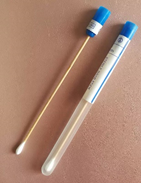 Материал для исследования:Посев исследуемого материала на среду ЖСА с целью получения изолированных колоний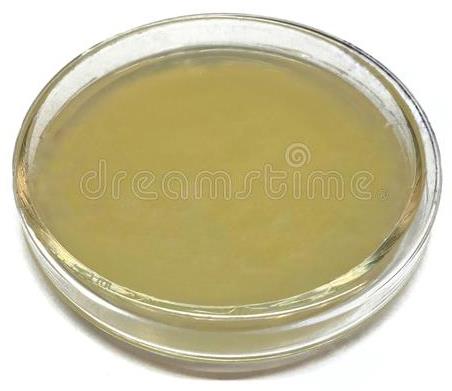 ЖСАСпособ посева: Посев исследуемого материала на среду ЖСА с целью получения изолированных колонийЖСАЧашки с посевом помещают в термостат (37ºС) на 24 чII этап (2 день) бактериологического исследования II этап (2 день) бактериологического исследования Предварительная идентификация по культуральным свойствам.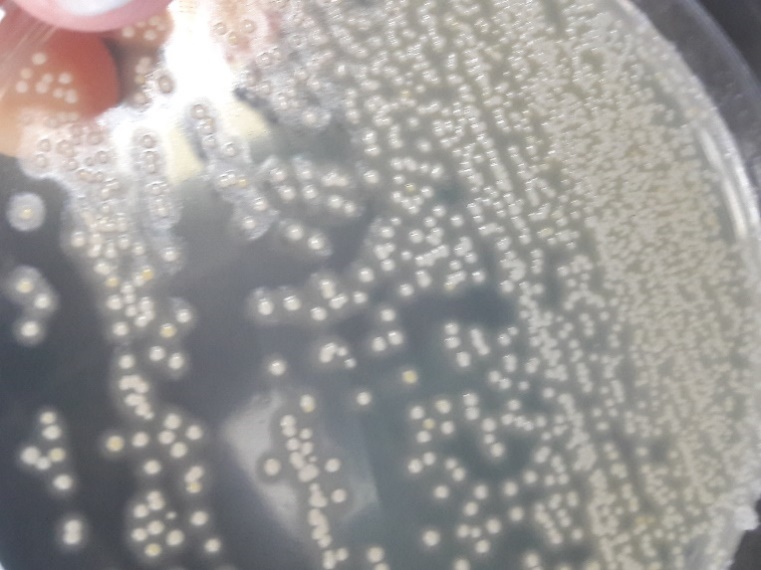 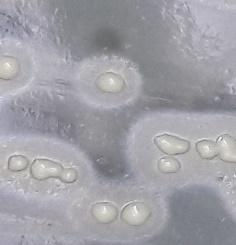 Рост на ЖСАКультуральные свойстваКультуральные свойстваПредварительная идентификация по культуральным свойствам.Рост на ЖСАФормаФормаПредварительная идентификация по культуральным свойствам.Рост на ЖСАРазмерРазмерПредварительная идентификация по культуральным свойствам.Рост на ЖСАПоверхностьПоверхностьПредварительная идентификация по культуральным свойствам.Рост на ЖСАКрайКрайПредварительная идентификация по культуральным свойствам.Рост на ЖСАЦветЦветПредварительная идентификация по культуральным свойствам.Рост на ЖСАПредварительная идентификация по культуральным свойствам.Рост на ЖСАПрозрачностьПрозрачностьПредварительная идентификация по культуральным свойствам.Рост на ЖСАЛецитиназная активностьЛецитиназная активностьНакопление чистой культуры на скошенном агаре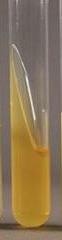 Пробирку с посевом помещают в термостат (37ºС) на 24 чПробирку с посевом помещают в термостат (37ºС) на 24 чIII этап бактериологического методаIII этап бактериологического методаIII этап бактериологического методаIII этап бактериологического методаЧистая культура возбудителя, накопленная на МПАЧистая культура возбудителя, накопленная на МПА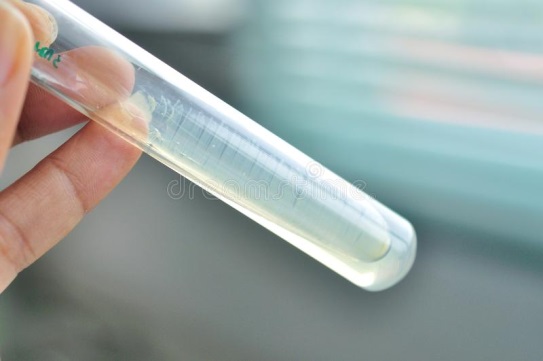 Оценка однородности роста культуры на скошенном МПА:Проверка чистоты культурыПредварительная идентификация выделенной культуры по морфо-тинкториальным свойствам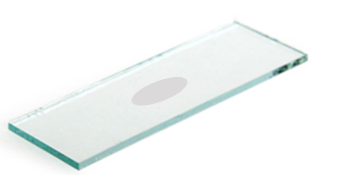 Проверка чистоты культурыПредварительная идентификация выделенной культуры по морфо-тинкториальным свойствам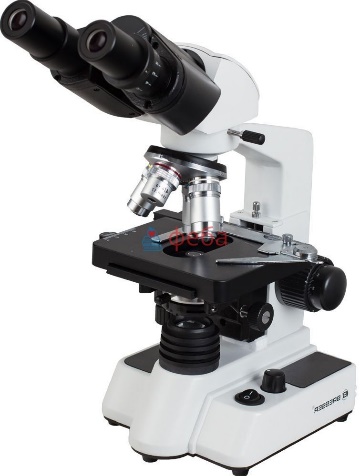 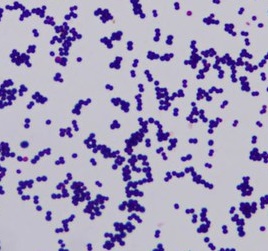 Окраска по ГрамуМорфо-тинкториальные свойства:2)Постановка тестов для идентификации:Идентификация по биохимической активности(сахаролитические свойства)Для идентификации по биохимической активности использовали среды Гисса с глюкозой, маннитом, галактозой, сахарозой.В каждую из пробирок уколом петли вносится накопленная культура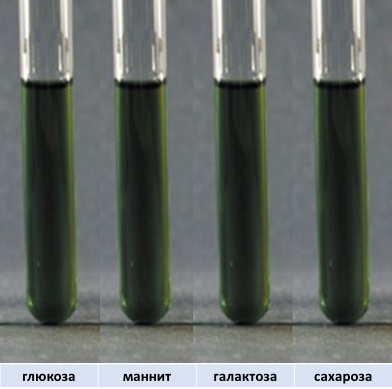 Пробирки с посевом помещаются в термостат (37ºС) на 24 чОпределение коагулазной активностиВнесение культуры в пробирку с 0,5 мл 5% плазмы кролика.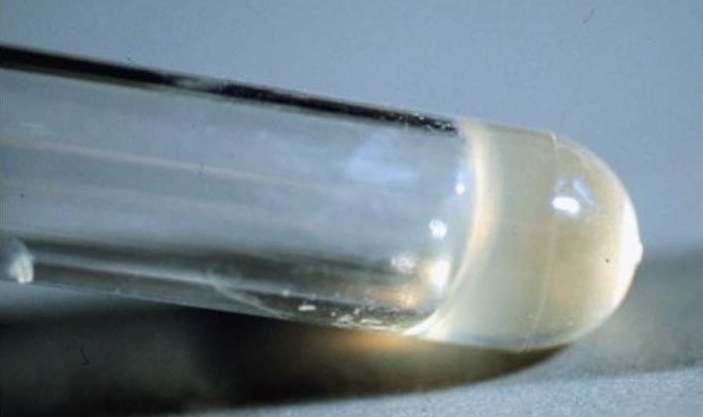 Пробирка с посевом помещаются в термостат (37ºС) на 24 чОпределение каталазной активностиВ каплю Н2О2 добавляют культуру.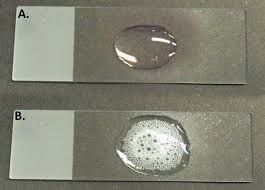 А. – капля перекисиВ. – капля перекиси с добавлением культурыВывод о каталазной активности:3) Постановка антибиотикограммыДиско-диффузионный метод.Посев газоном взвеси культуры и нанесение дисков с а/б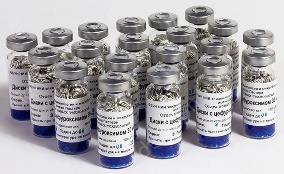 Чашку с посевом помещают в термостат (37ºС) IV этап бактериологического методаIV этап бактериологического методаIV этап бактериологического методаIV этап бактериологического методаИдентификация по биохимической активности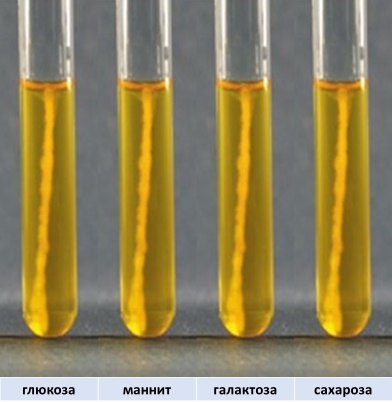 Результаты идентификации по биохимической активности:Результаты идентификации по биохимической активности:Идентификация по биохимической активностиИдентификация по биохимической активностиИдентификация по биохимической активностиИдентификация по биохимической активностиИдентификация по коагулазной активности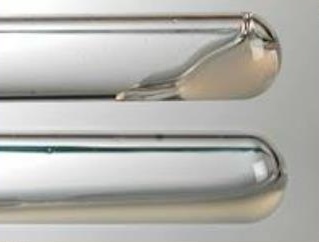 Верхняя пробирка - опыт Нижняя пробирка – контрольОкончательная идентификация выделенной культуры по совокупности всех признаков, определяемых на всех этапах бакметода (для идентификации используйте таблицы приложения):Окончательная идентификация выделенной культуры по совокупности всех признаков, определяемых на всех этапах бакметода (для идентификации используйте таблицы приложения):Окончательная идентификация выделенной культуры по совокупности всех признаков, определяемых на всех этапах бакметода (для идентификации используйте таблицы приложения):Окончательная идентификация выделенной культуры по совокупности всех признаков, определяемых на всех этапах бакметода (для идентификации используйте таблицы приложения):СемействоРодВидОпределить чувствительность к антибиотикам (для объективного исследования обратите внимание, что диаметр чашки должен быть 100 мм).Справочные таблицы см. в Приложении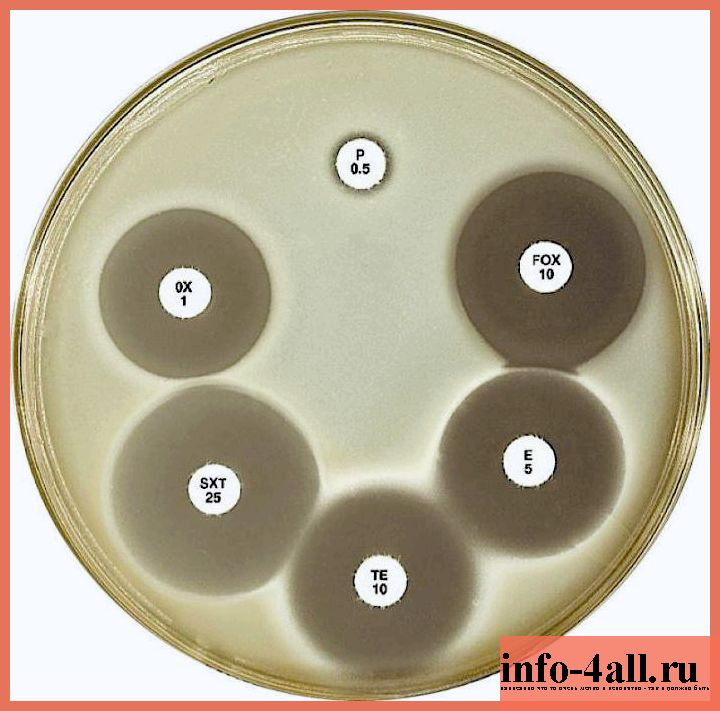 Диски перечислены сверху по часовой стрелке:Р (пенициллин)FOX (цефокситин)E (эритромицин)ТЕ (тетрациклин)SXT (сульфаметоксазол/триметоприм)ОХ (оксациллин)Заполните ответ из  лаборатории на спец бланке. Заполните ответ из  лаборатории на спец бланке. Заполните ответ из  лаборатории на спец бланке. Заполните ответ из  лаборатории на спец бланке. Медицинская документацияФорма № 204/уУтв. МЗ СССР 04.10.80 № 1030НАПРАВЛЕНИЕ №_на микробиологическое исследование«__»______2021 г.			____час.____мин.дата и время взятия материалаВ _______лабораториюВид исследования ____Ф. И. О. _________Возраст__Отделение _________________Диагноз, дата заболевания___________Показания к обследованию: больной, переболевший, реконвалесцент, бактерионоситель, контактный, профобследование (нужное подчеркнуть)Материал: кровь, мокрота, кал, дуоденальное содержимое, пунктат, спинномозговая жидкость, раневое отделяемое, гной, выпот, секционный материал, мазок (подчеркнуть, вписать) ____________Должность, фамилия, подпись лица, направляющего материал Медицинская документацияФорма № 239/уУтв. МЗ СССР 04.10.80 № 1030РЕЗУЛЬТАТ МИКРОБИОЛОГИЧЕСКОГО ИССЛЕДОВАНИЯ №__«__»______2021 г. дата взятия биоматериалаФ. И. О. _________________Возраст_____Отделение _____При исследовании ____________________			указать материал и результатАНТИБИОГРАММАРистомицин			1  2  3			Канамицин  			1  2  3Гентамицин  			1  2  3			Бензилпенициллин  		1  2  3Доксициклин  			1  2  3			Ампициллин 			1  2  3Эритромицин  			1  2  3			Карбенициллин  		1  2  3Линкомицин  			1  2  3			Ципрофлоксацин 		1  2  3Левомицетин  			1  2  3			Оксациллин  			1  2  3Условные обозначения: 1 - культура устойчива;  2 - умеренно устойчива;  3 – чувствительна«__»_____2021 г.			                 Подпись________________________ дата выдачи результатаДифференциальные свойства стафилококковДифференциальные свойства стафилококковДифференциальные свойства стафилококковДифференциальные свойства стафилококковДифференциальные свойства стафилококковДифференциальные свойства стафилококковДифференциальные свойства стафилококковДифференциальные свойства стафилококковКаталазаКоагулазаГлюкозаМаннитГалактозаСахарозаГемолизS. aureus++К(+)К(+)К(+)К(+)+S. saprophyticus+-К(+)d-К(+)dS. epidermidis+-К(+)-К(+)К(+)dd – вариабельный признакd – вариабельный признакd – вариабельный признакd – вариабельный признакd – вариабельный признакd – вариабельный признакd – вариабельный признакd – вариабельный признакДиапазоны значений диаметров зон подавления роста (для стафилококков)Диапазоны значений диаметров зон подавления роста (для стафилококков)Диапазоны значений диаметров зон подавления роста (для стафилококков)Диапазоны значений диаметров зон подавления роста (для стафилококков)АМПЧУ/ЧРПенициллин≥ 29–≤ 28Ванкомицин≥ 15––Норфлоксацин≥ 1713-16≤ 12Клиндамицин≥ 2115-20≤ 14Сульфаметоксазол/триметоприм≥ 1611-14≤ 10Эритромицин≥ 2314-22≤ 13Тетрациклин≥1915-18≤14Цефокситин для S. aureusДля коагулазонегативных стафилококков≥22≥25––≤21≤25Оксациллин для S. aureusДля коагулазонегативных стафилококков≥13≥1811-12–≤10≤17